PHOTOGRAPHERS OF DRIPPING SPRINGSSeptember 26, 2019 Monthly Meeting MinutesLocation:   The Episcopal Church of the Holy Spirit301 Hays Country Acres Rd Start time: 6:33 pm33 people in attendance (33 members;  0 visitors)PODS President Warren Capps called the meeting to order and reviewed the Agenda and news for the evening:AgendaCalendarCelebrationsVolunteer OpportunitiesElectionsReportsGuest Speaker – Heather Harris, Mixed MediaPhoto Reviews – WaterCalendarOctober 5: Scott Kelby’s Worldwide Photo WalkStarts at 9:30 on Mercer StGreat opportunity to recruit new members to PODSNo more than 50 can sign upWill be led by Tim Graveswww.worldwidephotowalk.comNovember MeetingThursday, November 21, 6:30 pmDecember Holiday PartyFriday, December 13, 6:30 pmCelebrationsCathy Potwin Jones2nd Place in Cheese Contest – Fine Art AmericaArtist of the Week – Fine Art AmericaWinifred SimonWimberly Valley Art League ShowVolunteer Opportunities (see Warren for details)2nd RequestDowns Syndrome Association of Central Texas (DSACT)Needs a volunteer photographer for their Buddy WalkOctober 20, 2019 from 12 pm to 4 pmDetails – contact Asha Thomasasha.thomas@dsact.org512.323-0808 or www.dsact.org/buddy-walkElectionsNovember is the month for the biannual election of PODS officersTerms are for 2 yearsAll positions openNominating CommitteeMichael Penn SmithTim GravesPatty RobertsonReportsVice President - AbsentField Trip Coordinator – Tim Graves reported on the recent Bullock Museum field trip and added that the October trip would be to the Espada and San Jose Missions in San Antonio.  A number folks indicated interest in the trip and preferred a weekday. The November trip will be to the Wild Basin. Greg Cook added that we still have a to-be-timed trip to the Pedernales State Park “Twin Falls” – depending on rains.Show – Chris Wuestefeld reportedthat we need to split duties for the show.  He’ll continue with the production work but someone needs to take over the “front end” work securing a location and dealing with details related to the location.Programs – Nancy Hernandez reported that PODSTER Tom Hausler will provide our October meeting program regarding his recent trip to Egypt.Workshops – Patty Robertson– no updatePublic Relations/Social Media – Michael Penn Smith– no updateMembership – Dee Kasberger - no updateTom Delaney – Reviews– no updateOur Guest Speaker - Heather Harris provided an overview of her career and discussion of her work as a “mixed media” artist.Photo Reviews – WaterTom Delaney led the group through a review of member photographs reflecting this month’s theme - WATER.Next month’s theme = “MUSICAL”The meeting ended at approximately 8:10pm.Submitted					Approved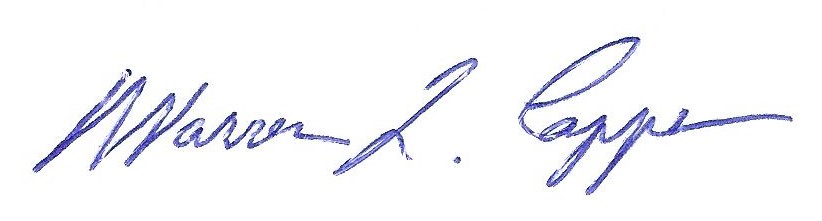 Tim H Graves, Secretary			Warren Capps, President